REGISTRODELLE ATTIVITÀ DI SOSTEGNOScuola Secondaria di Primo GradoDenominazione………………………………………...……Comune………………………………………………………Alunno/a…………………………………………INDICEDati informativiNote diagnostichePARTE A (si ripete interamente ogni anno scolastico) Operatori scolastici, classe, numero di alunni e assenzeNote di vitaRelazione inizialePEI (obiettivi, attività, materiali, metodi e modalità di verifica)Osservazioni sistematiche sul processo di apprendimento e maturazione dell’allievoRegistrazione delle valutazioniRelazione finale Verbali GLHOSintesi degli incontri parte b Griglia di osservazione/valutazione delle abilità e competenze  Pagina per la firma e il timbro del Dirigente (al termine di ciascun anno scolastico)1. DATI INFORMATIVI1.1. Dati anagrafici dell'alunno/aCognome: _______________________________________________________________________Nome: __________________________________________________________________________Luogo e data di nascita: _______________________________________ ______ / ______ / ______Residente a: _____________________________________________________________________Via: ____________________________________________________________________________Telefono e/o altro recapito: _________________________________________________________Eventuale recapito della famiglia se diverso dalla residenza ________________________________1.2. Famiglia1.3. Precedente scolarizzazione2. NOTE DIAGNOSTICHEAZIENDA SANITARIA DI _________________________________________Distretto sanitario n. ______di _________________________tel. ___________2. 1. Diagnosi (desunta dalla diagnosi funzionale)Diagnosi: ________________________________________________________________________________________________________________________________________________________Ente che l’ha rilasciata: ____________________________________________________________Data del rilascio: __________________________________________________________________SERVIZI O CENTRI RIABILITATIVI O ASSISTENZIALI CON CUI L'ALUNNO/A È IN RAPPORTO_________________________________________________________________________________________________________________________________________________________________________________________ OPERATORE U. S. L. DI RIFERIMENTO E RECAPITO TELEFONICO ________________________________________________________________________________________________________________________________________________________________________________________________________________________________________________2.2 Difficoltà prevalenti   	PARTE A3. OPERATORI SCOLASTICI, CLASSE, NUMERO ALUNNI E ASSENZE3.1. Docenti di classe ed eventuale educatore/assistente3.2 Dati relativi alla classeN. totale alunni: ________________________ Femmine: _____________ Maschi: ____________N. bambini stranieri: ____________________ N. bambini diversamente abili: _____________________________Tempo scuola frequentato: ______________________________________________________________________Laboratori/progetti ________________________________________________________________________________________________________________________________________________________________________________Altre attività:_______________________________________________________________________________________________________________________________________________________________________________________________________________________________________________________________________3.3 Servizi fruiti dall'alunno3.4  Frequenza4. NOTE DI VITA(Esperienze importanti - bisogni particolari - attività preferite a casa, in gruppi sociali – amicizie – attitudini  - comportamenti  - aspettative della famiglia – rapporto scuola-famiglia – informazioni pervenute dal precedente grado d'istruzione frequentato)________________________________________________________________________________________________________________________________________________________________________________________________________________________________________________________________________________________________________________________________________________________________________________________________________________Persona che cura i contatti con la scuola_____________________Persona che segue l’alunno di pomeriggio____________________Possiede il computer         sì / no.                                  Lo sa usare        sì / noL’alunno frequenta compagni di pomeriggio si / noAltro ______________________________________________________________________________________________________________________________________________________________________________________5. relazione iniziale a. s. ……… Depositata in segreteria il …………………….…………….Luogo e data..............................Ins. Sostegno…………..……………….6. PEI (obiettivi, attività, materiali, metodi e modalità di verifica)Depositato in segreteria il …………………….…………….Luogo e data..............................Ins. Sostegno…………..……………….7. OSSERVAZIONI SISTEMATICHE SUL PROCESSO DI APPRENDIMENTO E MATURAZIONE DELL’ALLIEVO(Registrare i dati emersi dalle osservazioni sistematiche almeno a cadenza mensile, avendo cura di annotare altresì eventi, reazioni, comportamenti significativi)8. REGISTRAZIONE DELLE VALUTAZIONIPoiché l'allievo segue un Pei non differenziato, la valutazione viene registrata nell'agenda di classe, come per gli altri alunni e riportata dall’insegnante di sostegno nel presente documento. OppurePoiché l'allievo segue un Pei differenziato, la valutazione viene registrata in questo documento, con la cadenza temporale stabilita e adottando la valutazione in decimi secondo i criteri della griglia condivisa dai docenti referenti (CTI) e successivamente riportata. OppurePoiché l’allievo segue un Pei misto, per le discipline in cui segue la programmazione di classe la valutazione in decimi va riportata nell’agenda di classe e nel presente documento, per quelli in cui segue un percorso personalizzato, essa viene riportata solo in questo fascicoloEventuali note……………………………………………………………………………………………………………………………………………………………………………………………………………………………………………………………………………………………………………………………………………………………………………………………………………………………………………………………………………………………………………………………………………………Eventuali note……………………………………………………………………………………………………………………………………………………………………………………………………………………………………………………………………………………………………………………………………………………………………………………………………………………………………………………………………………………………………………………………………………………Depositata in segreteria il …………………….…………….Luogo e data..............................Ins. Sostegno…………..……………….Depositati in segreteria il     ………………………………...…………………….…………….Luogo e data..............................Ins. Sostegno…………..……………….parte        b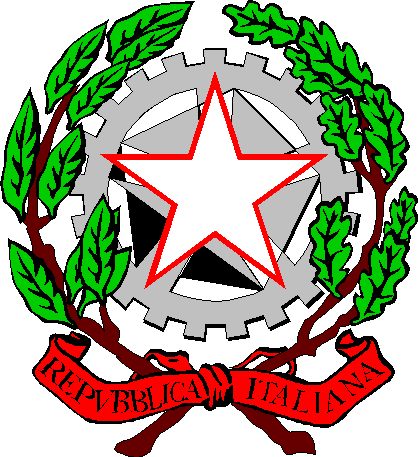 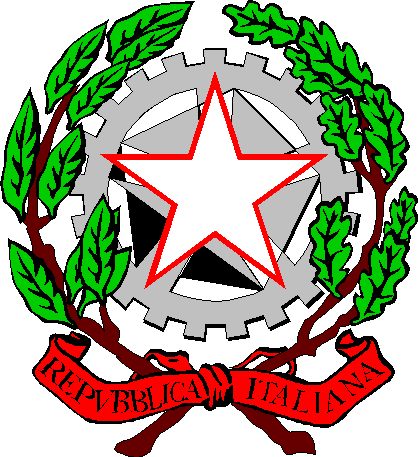 ISTITUTO COMPRENSIVO “Vincenzo Pagani” - MonterubbianoComuni di Altidona, Campofilone, Lapedona, Monterubbiano, Moresco PedasoVia Trento e Trieste n°7 -  63 825 Monterubbiano (FM)Tel. 0734/59178 - P. IVA: 81002700441 codice univoco: UFCPSRe mail: e mail: apic82200l@istruzione.it  apic82200l@pec.istruzione.it   URL: www.icpagani.gov.it  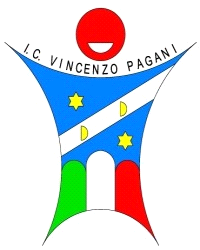 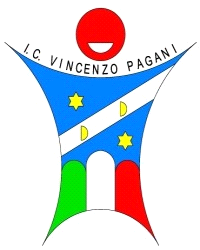 Parentela Cognome e nomeData di nascitaPadre Madre FrequenzaAnni di permanenza/ripetenzaNido____________________________________________________________________________________________________________________________Scuola dell’Infanzia____________________________________________________________________________________________________________________________Scuola Primaria____________________________________________________________________________________________________________________________Secondaria di primo gradoa) di apprendimento                    SI        NO(in caso affermativo) nelle seguenti aree disciplinari:       ______________________________________________________________________________________________________________________________________________________________________________________________________________________________b) di comportamento               SI        NO(in caso affermativo) con i compagnii docenti  …............ Note: ____________________________________________________________________________________________________________________________________________________ANNO SCOLASTICOCLASSEOPERATORI TITOLARISOSTITUZIONIDal /alRUOLO(Ins.te sezione, sostegno, educatrice,...)TRASPORTO: si            nomensa: si        noAltro: __________________________________________________________Presenze dell’alunno            saltuaria                 regolareNumero assenze: ………………………………………………………………..Motivo:………………………………………………………………………......PRIMO QUADRIMESTREPRIMO QUADRIMESTREPRIMO QUADRIMESTREDataMateriaOsservazioni dell’insegnanteSECONDO QUADRIMESTRESECONDO QUADRIMESTRESECONDO QUADRIMESTREDataMateriaOsservazioni dell’insegnanteVALUTAZIONE INTERMEDIA DA RIPORTARE SUL DOCUMENTO DI VALUTAZIONE DISCIPLINAVALUTAZIONE in decimiPRIMO QUADRIMESTREcomportamentogiudizioreligionegiudizioVALUTAZIONE FINALE DA RIPORTARE SUL DOCUMENTO DI VALUTAZIONE DISCIPLINAVALUTAZIONE in decimiSECONDO QUADRIMESTREcomportamentogiudizioreligionegiudizio9.  RELAZIONE FINALE 10.  verbale gruppo di lavoro N. 11. sintesi degli incontri tra i docenti e i genitori o operatori dell'equipe sociopsicopedagogica o altro adulto che segue il percorso scolastico dell'alunno databreve relazione